								                Ahorn, 8. Januar 2020Liebe Kinder!Was machen wir so?Beim Kinderbibeltag steht auf dem Programm: Singen, Spielen, spannende Geschichten aus der Bibel hören und erleben, basteln, gemeinsam essen, trinken und feiern. Im Januar  treffen wir uns am Freitag, 31.Januar 2020, 15.00-17.30 Uhr. Unser Thema "Ich kann was!" - oder: wie ein Kleiner ganz groß rauskommtUnser Kindertag im März  findet statt amFreitag, 13. März 2020, 15.00-17.30 Uhr. Unser Thema „Mit Jesus auf dem Weg nach Jerusalem" - wir lernen die Geschichten rund um Ostern kennen und feiern ein besonderes AbendessenHast du Lust, vorbei zu schauen? Dann melde dich doch gleich an. Entweder telefonisch (Tel. 29371; Fax 20722; mail: pfarramt@ahorn-evangelisch.de) oder mit der beiliegenden Anmeldung. Wir vom Kinderbibeltagsteam freuen uns auf dich! Kinderbibeltag am 13. März 2020, 15-17.30 UhrOrt: Evang. Gemeindehaus Ahorn, Hauptstraße 37aThema: Mit Jesus auf dem Weg nach JerusalemJa, ich komme: ……………………………………………………………………………………….(Name)Adresse: ……………………………………………………………………………………….. Tel.: ……………………Unterschrift eines Erziehungsberechtigten:  ……………………………………………………………Bitte 1.-€ für Verpflegung mitbringen!Heute möchten wir dich vom Kinderbibeltag-Team der Evangelischen Kirche in Ahorn ganz herzlich einladen, zu unseren nächsten  Kinderbibeltagen ins Evangelische Gemeindehaus nach Ahorn zu kommen.Wir treffen uns einmal im Monat an einem Freitagnachmittag von 15-17.30 Uhr im Evangelischen Gemeindehaus Ahorn, Hauptstraße 37aWir, das sind Jugendliche und Erwachsenen: wir bereiten die Nachmittage vor.Wir, das seid ihr alle, wenn ihr zwischen 5 und 11 Jahre alt seid und gerne kommen möchtet.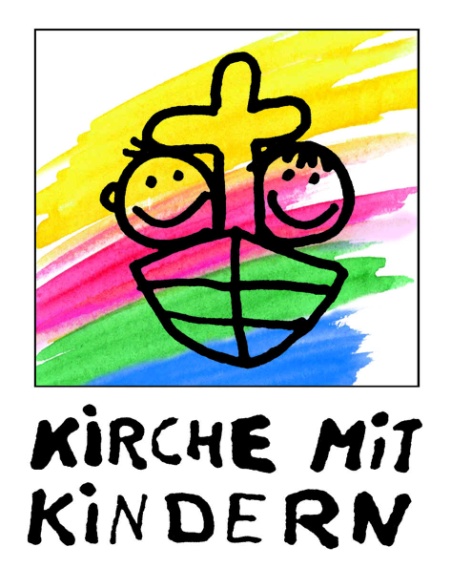 Es grüßt dich und deine Eltern recht herzlich dein Pfarrer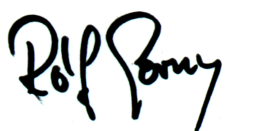 Rolf Gorny, PfarrerKinderbibeltag am Freitag, 31. Januar 2020, 15-17.30 UhrOrt: Evang. Gemeindehaus Ahorn, Hauptstraße 37aThema: Ich kann was!Ja, ich komme: ……………………………………………………………………………………….(Name)Adresse: ……………………………………………………………………………………….. Tel.: ……………………Unterschrift eines Erziehungsberechtigten:  ……………………………………………………………Bitte 1.-€ für Verpflegung mitbringen!